附件7彭阳县2018 年医疗卫生国家随机监督抽查工作实施方案一、工作目标为进一步规范医疗机构和医务人员的执业行为，严厉打击各种非法行医行为，加大对采供血机构的监管力度，严肃查处违法违规行为，保障人民群众身体健康和就医安全。二、监督抽查对象和范围（一）医疗机构。县卫生监督所负责对全县医院、卫生院、社区卫生服务中心、门诊部、诊所5类医疗机构进行随机监督抽查，具体见国家卫生计生委监督中心下达的抽查任务清单。（二）采供血机构。县医院、中医医院、县妇保中心和王洼镇中心卫生院。三、工作内容（一）医疗卫生监督。检查医疗机构资质（《医疗机构执业许可证》、人员资格、诊疗活动、健康体检）管理情况，卫生技术人员（医师、乡村医生、药师、护士、医技人员）管理情况，药品和医疗器械（麻醉药品、精神药品、抗菌药物、医疗器械）管理情况，医疗技术（医疗美容、临床基因扩增、干细胞临床研究、临床研究项目）管理情况，医疗文书（处方、病历、医学证明文件）管理情况等。（二）血液安全监督。检查血液、血浆运送、储存管理情况，医疗废物处理情况等。 四、时间安排（一）动员部署阶段（2018年4月）。县卫计局结合我县实际制定具体方案，并要求全县各级各类医疗机构、全面开展自查，及时纠正违法违规行为，对发现的问题积极进行整改。（二）组织实施阶段（2018 4至10月）。县卫生监督所认真组织落实随机监督抽查工作，分批开展随机监督抽查任务。（三）总结上报阶段（2018年6月和11月）。县卫生监督所分别于2018年6月25日和11月9日前完成上半年和下半年抽查信息报告工作，具体要求按照正文卫生监督职责第三条执行。联系人：赵文选      县卫生监督所	电  话：0954-7014412	邮  箱：nxwsjd_425@163.com附表：1、2018年医疗机构国家随机监督抽查汇总表2、2018年血液安全国家随机监督抽查汇总表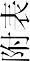 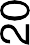 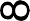 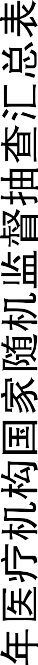 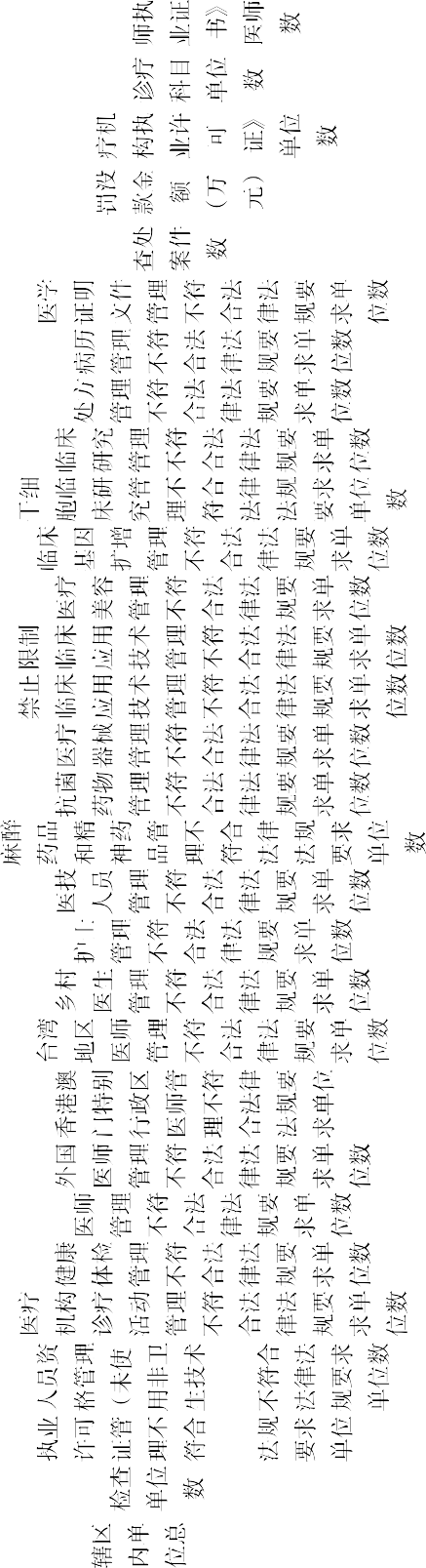 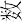 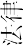 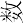 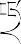 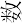 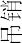 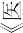 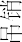 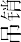 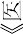 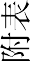 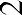 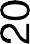 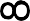 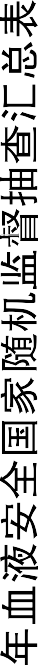 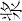 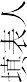 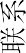 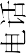 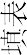 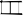 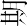 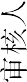 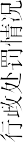 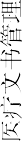 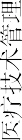 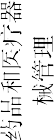 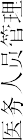 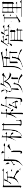 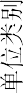 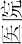 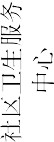 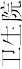 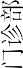 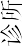 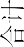 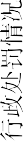 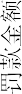 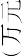 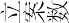 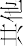 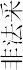 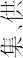 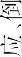 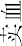 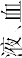 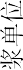 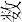 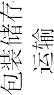 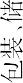 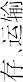 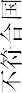 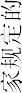 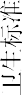 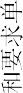 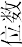 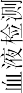 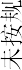 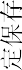 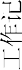 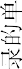 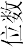 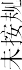 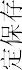 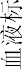 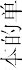 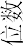 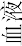 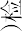 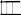 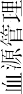 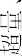 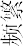 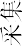 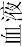 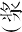 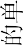 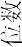 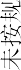 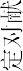 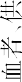 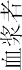 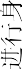 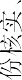 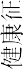 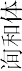 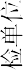 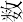 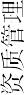 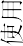 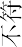 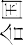 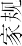 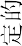 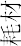 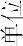 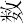 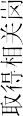 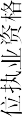 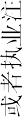 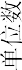 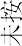 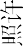 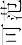 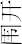 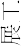 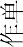 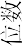 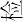 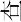 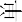 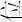 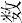 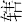 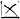 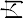 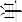 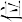 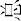 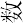 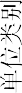 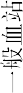 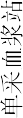 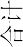 